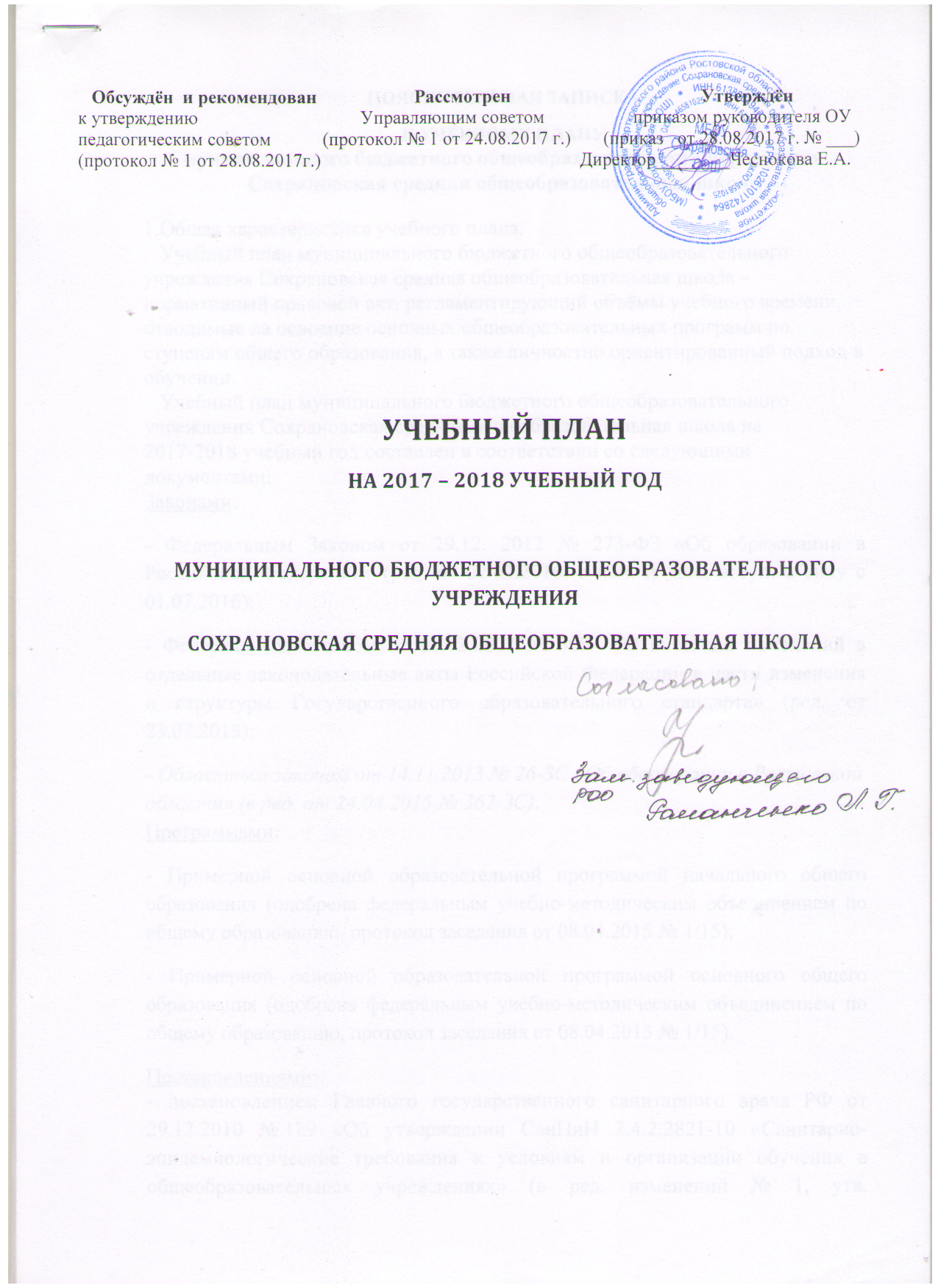 ПОЯСНИТЕЛЬНАЯ ЗАПИСКА К УЧЕБНОМУ ПЛАНУ
муниципального бюджетного общеобразовательного учреждения  Сохрановская средняя общеобразовательная школа1.Общая характеристика учебного плана.   Учебный план муниципального бюджетного общеобразовательного учреждения Сохрановская средняя общеобразовательная школа – нормативный правовой акт, регламентирующий объёмы учебного времени, отводимые на освоение основных общеобразовательных программ по ступеням общего образования, а также личностно ориентированный подход в обучении.   Учебный план муниципального бюджетного общеобразовательного учреждения Сохрановская средняя общеобразовательная школа на                    2017-2018 учебный год составлен в соответствии со следующими документами:Законами:- Федеральным Законом от 29.12. 2012 № 273-ФЗ «Об образовании в Российской Федерации» (ред. от 02.03.2016; с изм. и доп., вступ. в силу с 01.07.2016);- Федеральным законом от 01.12.2007 № 309  «О внесении изменений в отдельные законодательные акты Российской Федерации в части изменения и структуры Государственного образовательного стандарта» (ред. от 23.07.2013);- Областным законом от 14.11.2013 № 26-ЗС «Об образовании в Ростовской области» (в ред. от 24.04.2015 № 362-ЗС). Программами:- Примерной основной образовательной программой начального общего образования (одобрена федеральным учебно-методическим объединением по общему образованию, протокол заседания от 08.04.2015 № 1/15); - Примерной основной образовательной программой основного общего образования (одобрена федеральным учебно-методическим объединением по общему образованию, протокол заседания от 08.04.2015 № 1/15). Постановлениями:- постановлением Главного государственного санитарного врача РФ от 29.12.2010 № 189 «Об утверждении СанПиН 2.4.2.2821-10 «Санитарно-эпидемиологические требования к условиям и организации обучения в общеобразовательных учреждениях» (в ред. изменений № 1, утв. Постановлением Главного государственного санитарного врача РФ от 29.06.2011 № 85, изменений № 2, утв. Постановлением Главного государственного санитарного врача РФ от 25.12.2013 № 72, изменений № 3, утв. Постановлением Главного государственного санитарного врача РФ от 24.11.2015 № 81).Приказами:- приказом Минобразования России от 05.03.2004 № 1089 «Об утверждении федерального компонента государственных образовательных стандартов начального общего, основного общего и среднего (полного) общего образования» (в ред. приказов Минобрнауки России от 03.06.2008 № 164,от 31.08.2009 № 320, от 19.10.2009 № 427, от 10.11.2011 № 2643, от 24.01.2012 № 39, от 31.01.2012 № 69, от 23.06.2015 № 609);- приказом Минобразования России от 09.03.2004 № 1312 «Об утверждении федерального базисного учебного плана и примерных учебных планов для образовательных учреждений Российской Федерации, реализующих программы общего образования» (в ред. приказов Минобрнауки России от 20.08.2008 № 241, 30.08.2010 № 889, 03.06.2011 № 1994, от 01.02.2012 № 74);-  приказом Минобрнауки России от 05.10.2009 № 373 «Об утверждении и введении в действие федерального государственного образовательного стандарта начального общего образования» (в ред. приказов Минобрнауки России от 26.11.2010 № 1241, от 22.09.2011 № 2357, от 18.12.2012 № 1060, от 29.12.2014 № 1643);-  приказом Минобороны России и Минобрнауки России от 24.02.2010 № 96/134 «Об утверждении Инструкции об организации обучения граждан Российской Федерации начальным знаниям в области обороны и их подготовки по основам военной службы в образовательных учреждениях среднего (полного) общего образования, образовательных учреждениях начального профессионального и среднего профессионального образования и учебных пунктах»;- приказом Минобрнауки России от 17.12.2010 № 1897 «Об утверждении и введении в действие федерального государственного образовательного стандарта основного общего образования» (в ред. приказа Минобрнауки России от 29.12.2014 № 1644);-  приказом Минобрнауки России от 30.08.2013 № 1015 «Об утверждении Порядка организации и осуществления образовательной деятельности по основным общеобразовательным программам - образовательным программам начального общего, основного общего и среднего общего образования» (в ред. от 13.12. 2013, от 28.05.2014, от 17.07.2015);
- приказ Минобрнауки России от 31.03.2014 № 253 «Об утверждении федерального перечня учебников, рекомендуемых к использованию при реализации имеющих государственную аккредитацию образовательных программ начального общего, основного общего, среднего общего образования» (в ред. приказов Минобрнауки России от 08.06.2015 № 576, от 28.12.2015 №1529, от 26.01.2016 № 38);-  приказом Минобрнауки России от 09.01.2014 г. № 2 «Об утверждении порядка применения организациями, осуществляющими образовательную деятельность, электронного обучения, дистанционных образовательных технологий при реализации образовательных программ»;-  приказом Минобрнауки России от 28.05.2014 № 594 «Об утверждении Порядка разработки примерных основных образовательных программ, проведения их экспертизы и ведения реестра примерных основных образовательных программ» (в ред. приказов Минобрнауки России от 07.10.2014 № 1307, от 09.04.2015                    № 387);- приказом от 29.12.2014 № 1643 Минобрнауки России «О внесении изменений в приказ Министерства образования и науки Российской Федерации от 6 октября 2009 г. № 373 «Об утверждении и введении в действие федерального государственного образовательного стандарта начального общего образования»;- приказом Минобрнауки России от 29.12.2014 № 1644 «О внесении изменений в приказ Министерства образования и науки Российской Федерации от 17 декабря 2010 г. № 1897 «Об утверждении федерального государственного образовательного стандарта основного общего образования»;-  приказом Минобрнауки России от 29.12.2014 № 1645 «О внесении изменений в приказ Министерства образования и науки Российской Федерации от 17 мая . № 413 «Об утверждении федерального государственного образовательного стандарта среднего (полного) общего образования»;- приказом Минобрнауки России  от 29.04.2015 № 450 «О порядке отбора организаций, осуществляющих  выпуск учебных пособий, которые допускаются к использованию при реализации имеющих государственную аккредитацию образовательных программ начального общего, основного общего, среднего общего образования»;- приказом Минобрнауки России  от 14.08.2015 № 825 «О внесении изменений в Порядок формирования федерального перечня учебников, рекомендуемых к использованию при реализации имеющих государственную аккредитацию образовательных программ начального общего, основного общего, среднего общего образования, утвержденный приказом Минобразования и науки России от 5 сентября 2013 года № 1047»;- приказом от 31.12.2015 № 1576 «О внесении изменений в федеральный государственный образовательный стандарт начального общего образования, утвержденный приказом Министерства образования и науки Российской Федерации от 06.10.2009 № 373»;- приказом от 31.12.2015 № 1577 «О внесении изменений в федеральный государственный образовательный стандарт основного общего образования, утвержденный приказом Министерства образования и науки Российской Федерации от 17.12.2010 № 1897»;- приказом от 31.12.2015 № 1578 «О внесении изменений в федеральный государственный образовательный стандарт среднего общего образования, утвержденный приказом Министерства образования и науки Российской Федерации от 17.05.2012 № 413»;- приказом  Минобрнауки России от 07.06.2017 № 506 «О внесении изменений в федеральный компонент государственного образовательного стандарта, утвержденный приказом Минобразования России 5 марта 2004 г. № 1089»;- приказом Минобрнауки России от 29.06.2017 № 613 «О внесении изменений в федеральный государственный образовательный стандарт среднего общего образования, утвержденный приказом Министерства образования и науки Российской Федерации от 17 мая 2012 г. № 413»;- приказом отдела образования Администрации Чертковского района Ростовской области  от 19.05.2017 г. №184 «О формировании учебных планов в общеобразовательных учреждениях в 2017-2018 учебном году».Письмами: - письмом Минобразования России  от 31.10.2003 № 13-51-263/123 «Об оценивании  и аттестации учащихся, отнесенных по состоянию  здоровья к специальной медицинской группе для занятий физической культурой»;- письмом Департамента государственной политики в образовании Минобрнауки России от 04.03.2010 № 03-413 «О методических рекомендациях по реализации элективных курсов»;- письмом Департамента общего образования Минобрнауки России от 12.05.2011 № 03-296 «Об организации внеурочной деятельности при введении федерального государственного образовательного стандарта общего образования»;- письмом Минобрнауки России от 09.02.2012 № 102/03 «О введении курса ОРКСЭ с 1 сентября 2012 года»;- письмом от 15.11.2013 № НТ-1139/08 «Об организации получения образования в семейной форме»;-  письмом Минобрнауки России от 29.04.2014 № 08-548 «О федеральном перечне учебников»;- письмом  Минобрнауки России от 15.07.2014 № 08-888 «Об аттестации учащихся общеобразовательных организаций по учебному предмету «Физическая культура»;- письмом Минобрнауки России от 02.02.2015 № НТ-136/08 «О федеральном перечне учебников»;- письмом Минобрнауки России от 25.05.2015 № 08-761 «Об изучении предметных областей: «Основы религиозных культур и светской этики» и «Основы духовно-нравственной культуры народов России»;- письмом от 20.07.2015 № 09-1774 «О направлении учебно-методических материалов»;-  письмом Минобрнауки России от 04.09.2015 № 08-1404 «Об отборе организаций, выпускающих учебные пособия»;- письмом Минобрнауки России от 18.03.2016 № НТ-393/08 «Об обеспечении учебными изданиями (учебниками и учебными пособиями);- письмом минобразования Ростовской области от   18.05.2017 24/4.1-3996 «О направлении рекомендаций» (Рекомендации по составлению учебного плана образовательных организаций, реализующих основные образовательные программы начального общего, основного общего, среднего общего образования, расположенных на территории  Ростовской области, на 2017-2018 учебный год);- Уставом муниципального бюджетного общеобразовательного учреждения Сохрановская средняя общеобразовательная школа;- Основными Образовательными программами МБОУ Сохрановская СОШ:1. Основная Образовательная программа начального общего образования (ООП НОО) (для реализации федерального государственного  образовательного стандарта начального общего образования (ФГОС НОО);2. Основная Образовательная программа основного общего образования (ООП ООО) (для реализации федерального государственного  образовательного стандарта основного общего образования (ФГОС ООО);3. Основная Образовательная программа среднего общего образования  (для реализации федерального государственного  образовательного стандарта среднего общего образования (ФКГОС-БУП-2004 среднего общего образования).Образовательная деятельность школы направлена на достижение следующих целей:обеспечение получения общего образования каждым обучающимся на уровне требований государственного стандарта и выше;формирование УУД на уровне, достаточном для продолжения образования и самообразования;обеспечение индивидуального характера развития личности ребёнка, создание условий для развития его интеллектуальных задатков, интересов и склонностей за счёт индивидуализации и дифференциации учебного процесса;формирование личностных качеств обучающихся, способности к самовоспитанию в соответствии с общечеловеческими, нравственными и культурными нормами.На основании вышеперечисленных целей определены следующие задачи:обеспечение соответствия образовательной подготовки обучающихся современным требованиям, подготовка к творческому труду в  различных сферах научной и практической деятельности; выявление способных и одарённых детей;создание благоприятных условий для интеллектуально-нравственного развития обучающихся путём удовлетворения потребностей в самообразовании и развитии;построение школьного образования на основе принципов здоровьесбережения, формирование представлений о социальном, психологическом и физическом здоровье как об элементе интеллектуально-нравственной культуры личности.	Учебный план формируется в соответствии с требованиями федерального государственного образовательного стандарта начального общего образования (ФГОС НОО), основного общего образования (ФГОС ООО) и среднего общего образования (ФГОС СОО) и  отражает организационно-педагогические условия, необходимые для достижения результатов освоения основной образовательной программы; фиксирует максимальный объем аудиторной нагрузки обучающихся, состав и структуру предметных областей; определяет перечень учебных предметов, курсов, распределяет учебное время, отводимое на их освоение по классам и учебным предметам.Учебный план для 1-4 классов ориентирован на 4-летний нормативный срок освоения образовательных программ начального общего образования, 5-9 классов - на 5-летний нормативный срок освоения образовательных программ основного  общего образования, 10-11 классов - на 2-летний нормативный срок освоения образовательных программ среднего общего образования.                                                                                              Продолжительность учебного года для обучающихся 1 класса составляет 33 учебные недели; для обучающихся  9 и 11 классов (без учета государственной итоговой аттестации) – 34 учебные недели; для обучающихся 2-8, 10 классов  – 35 учебных недель. В 1 классах используется «ступенчатый» режим обучения, а именно: в сентябре, октябре - по 3 урока в день по 35 минут каждый, в ноябре-декабре - по 4 урока по 35 минут каждый, в январе-мае - по 4 урока по 40 минут каждый. При проведении учебных занятий по иностранному языку (7, 8, 11 классы –  английский/немецкий),  осуществляется деление классов на две группы.Характеристика учебного плана.Начальная школа       В ходе освоения образовательных программ начального общего образования  формируется внутренняя позиция обучающегося, определяющая новый образ школьной жизни и перспективы личностного и познавательного развития, базовые основы знаний и надпредметные умения, составляющие учебную деятельность обучающегося 1-4 классов:-система учебных и познавательных мотивов: умение принимать, сохранять, реализовывать учебные цели, умение планировать, контролировать и оценивать учебные действия и их результат;-универсальные учебные действия (познавательные, регулятивные,  коммуникативные);-познавательная мотивация, готовность и способность к сотрудничеству и совместной деятельности ученика с учителем и одноклассниками, основы нравственного поведения, здорового образа жизни.Обязательная часть базисного учебного плана отражает содержание образования, которое обеспечивает решение важнейших целей современного начального образования:-   формирование гражданской идентичности обучающихся;- приобщение обучающихся к общекультурным и национальным ценностям, информационным технологиям;- готовность к продолжению образования на последующих ступенях основного общего образования;-  формирование здорового образа жизни, элементарных правил поведения в экстремальных ситуациях;- личностное развитие обучающегося в соответствии с его индивидуальностью.Содержание образования на этой ступени реализуется преимущественно за счет введения учебных предметов, обеспечивающих целостное восприятие мира. Организация учебного процесса осуществляется на основе системно-деятельностного подхода, результатом которого являются личностные, метапредметные и предметные достижения в рамках ФГОС.    Начальное образование реализуется по модели четырёхлетней начальной школы. В 1-4 классах реализуются ФГОС начального общего образования. Преподавание осуществляется по УМК «Школа России».   Учебный план начальной школы представлен следующими учебными предметами: «Русский язык»», «Литературное чтение», «Иностранный язык», «Математика», «Окружающий мир»,  «Музыка», «Изобразительное искусство»,  «Технология»,  «Физическая культура», «Основы религиозных культур и светской этики» (ОРКСЭ).    Учебный план начального общего образования предусматривает следующее количество часов в неделю на изучение предметов: «Русский язык» - 5ч.              (1 ч. добавлен за счёт 1 ч., взятого из части, формируемой участниками образовательных отношений), «Литературное чтение» – 4 ч. в  1- 3 классах,            3 ч. – в 4 классе; «Иностранный язык» во 2 – 4 классах – 2 ч. в неделю; «Математика» - 4 ч. в неделю.          На изучение интегрированного курса «Окружающий мир» (человек, природа, общество) отводится по 2 ч. в неделю.  В его содержание введены развивающие модули и разделы социально-гуманитарной направленности, в том числе: «Раздельный сбор ТБО», «Разговор о здоровом питании»,   а также элементы основ безопасности жизнедеятельности. Данные разделы в качестве модуля введены также в программы внеклассных занятий.          Комплексный учебный курс «Основы религиозных культур и светской этики» (ОРКСЭ) реализуется в объёме 1 ч. в 4 классе и представлен модулем «Основы православной культуры». Выбор модуля обусловлен волеизъявлением родителей (законных представителей), а также тем, что:- в образовательном учреждении обучаются обучающиеся, принадлежащие только к религиозной конфессии христианство (направление − православие).    Образовательная область «Искусство» представлена предметами «Изобразительное искусство» и  «Музыка»  (по 1 часу в неделю).    На «Технологию» отводится по 1 ч. в неделю. В 3-4 классах с целью приобретения первоначальных представлений о компьютерной грамотности, использования средств и инструментов ИКТ и ИКТ-ресурсов для решения разнообразных учебно-познавательных и учебно-практических задач, охватывающих содержание всех изучаемых предметов, включая учебный предмет «Математика», которому отводится ведущая интегрирующая роль,  в учебный  предмет «Технология» включен раздел «Практика работы на компьютере».   Физическая культура в 1-4 классах представлена 3 часами.Основная школаОсновное общее образование обеспечивает личностное самоопределение обучающихся – формирование нравственных качеств личности, мировоззренческой позиции, гражданской зрелости, готовность к профессиональному выбору, к самостоятельному решению проблем в различных видах и сферах деятельности, к развитию творческих способностей.Содержание образования на втором уровне  является относительно завершенным и базовым для продолжения обучения на третьем уровне общего образования или в учреждении среднего профессионального образования, создает условия для получения обязательного среднего общего образования, подготовки учеников к выбору профиля дальнейшего образования, их социального самоопределения и самообразования.Особого внимания на уровне основного общего образования требуют обучающиеся 5-7 классов, особенности их развития связаны со следующими изменениями:- с переходом от учебных действий, характерных для начальной школы, к новой внутренней позиции обучающегося - направленности на самостоятельный познавательный поиск, постановку учебных целей, освоение и самостоятельное осуществление контрольных и оценочных действий, инициативу в организации учебного сотрудничества;- с осуществлением на данном возрастном уровне качественного преобразования учебных действий, таких как моделирование, контроль и оценка,  проектирование собственной учебной деятельности;- с формированием у обучающегося научного типа мышления, который ориентирует его на общекультурные образцы, нормы, эталоны и закономерности взаимодействия с окружающим миром;- с овладением коммуникативными средствами и способами организации кооперации и сотрудничества;- с изменением формы организации учебной деятельности и учебного сотрудничества, которая выражается в переходе от классно-урочной к лабораторно-семинарской и практико-исследовательской деятельности.В 2017-2018 учебном году в 5-7 классах образовательного учреждения реализуются ФГОС ООО, в 8-9 классах – ФК ГОС, за основу учебного плана образовательного учреждения в 8-9 классах  взят примерный учебный план БУП-2004.    Предметная область «Русский язык и литература» включает обязательные учебные предметы «Русский язык» и  «Литература».   На изучение предмета «Русский язык» ФГОС ООО в 5 классе выделено 5 часов в неделю, в 6 классе – 6 часов в неделю ( обязательная часть ФГОС ООО).           В 7 классе предметная  область усилена введением 1часа «Русского языка», что обусловлено требованиями авторской программы курса на данном этапе изучения русского языка. Дополнительный час в 9 классе за счёт части, формируемой участниками образовательных отношений, направлен  на  усиление практической составляющей преподавания русского языка и на   подготовку к государственной итоговой аттестации.С целью развития основ читательской компетенции, овладения чтением как средством, совершенствования техники чтения в 5-6 классах учебный предмет «Литература» представлен 3 ч. в неделю, в 7 классе – 2 ч. в неделю (обязательная часть ФГОС ООО), в 8 классе − 2 часами в неделю, в 9 классе  3 часами в неделю  (ФК ГОС).С целью достижения необходимого для продолжения образования уровня читательской компетентности в 5 классе обязательный учебный предмет «Литература» дополняется частью, формируемой участниками образовательных отношений (1 час в неделю).Предметная область «Иностранные языки» представлена обязательным учебным предметом «Иностранный язык».      На изучение иностранных языков (английский – 5 – 9 классы, немецкий язык – 7,8 классы)  отведено по 3 часа в неделю.  Седьмой и восьмой классы разделены на 2 подгруппы, так как  обучающиеся изучают разные языки (английский/немецкий).              В предметную область «Математика и информатика» входят учебные предметы «Математика», «Алгебра», «Геометрия», «Информатика». Учебный предмет «Математика» изучается в 5-6-х классах. Два учебных предмета: «Алгебра» и «Геометрия» − в соответствии с федеральным государственным образовательным стандартом основного общего образования и с федеральным компонентом государственного стандарта основного общего образования и примерными образовательными программами − изучаются в 7-9-х классах.           За счёт вариативной части учебного плана в образовательную область дополнительно введены учебные курсы: «Основы теории вероятности» (8 класс), «Вероятность и статистика»                     (9 класс).           На изучение «Информатики и ИКТ» отведено              в 7 и 8 классе по 1 часу в неделю и   2 часа в 9 классе. Изучение предмета «Информатика ИКТ» в основной школе направлено на формирование у обучающихся базовых знаний по информатике.        Предметная  область «Общественно-научные предметы» представлена следующими предметами: «История России. Всеобщая история» (5-7 классы), «История» (8-9 классы),  «География», «Обществознание», «Основы православной культуры».   Учебный предмет «История»     изучается в 5 – 9 классах (по 2 часа в неделю)    и представлен следующими курсами:«История Древнего мира» (5 класс); «История     средних веков» (6 класс);«История России» (6 – 9 классы);«Новая история» (7, 8 классы);«Всеобщая история», «Новейшая история» (9 класс).                                                                    Учебный предмет «География» объединяет физическую и экономическую географию в единый синтезированный учебный предмет.  В связи с переходом на ФГОС ООО в   5 классе образовательного учреждения вводится учебный предмет «География» (1 час в неделю), в 6 классе на изучение  «Географии» отводится 1 час, в 7 – 9 классах – по 2 часа в неделю.   В качестве обязательной части учебный предмет «Обществознание» (включая экономику и право) изучается, начиная  с  6 класса  (6-9 классы по 1 час в неделю), включает разделы «Общество», «Человек», «Социальная сфера», «Политика», «Экономика», «Право» по модульному принципу на интегративной основе. В 5 классе учебный предмет «Обществознание» (1 час в неделю) изучается за счёт части, формируемой участниками образовательных отношений с целью сохранения преемственности предметной области «Обществознание и естествознание» на уровне начального общего образования  и предметной области «Общественно-научные предметы» на уровне основного общего образования.   На изучение предмета «Основы православной культуры»  выделено по         1 часу в 6,7 классах за счёт части, формируемой участниками образовательных отношений. В 5 классе учебный предмет «Основы православной культуры» будет реализован во внеурочной деятельности.   Предметную область «Естественнонаучные предметы» составляют «Физика», «Химия», «Биология».     В связи с переходом на ФГОС ООО в 5 классе образовательного учреждения вводится учебный предмет «Биология» (1 час в неделю). На изучение биологии  в 6-7 классах выделен 1 час, в 8 – 9 классах – по 2 часа. Это объясняется тем, что содержание учебного предмета «Биология» сокращено в части разделов ботаники и зоологии в федеральном компоненте и  значительно расширен и углублён раздел «Человек».   Учебный предмет «Физика» изучается в 7 – 9 классах  и представлен                  2 часами в неделю в каждом классе.   Учебный предмет «Химия» изучается в 8 – 9 классах. На изучение химии выделено по 2 часа в 8 и 9 классах.Учебный предмет «Основы безопасности жизнедеятельности» изучается в 8 классе в объеме 1 часа в неделю как инвариантная часть учебного плана в рамках ФК ГОС. Часть традиционного содержания предмета, связанная с правовыми аспектами военной службы, перенесена в учебный предмет «Обществознание». В качестве модуля (отдельных тем) предмет изучается в рамках учебных предметов «Физическая культура», «Технология», «Обществознание», «География», «Биология», «Физика». Предметная  область «Искусство» представлена учебными предметами «Музыка» (5-7 классы, по 1 часу в неделю), «Изобразительное искусство» (5-7 классы, по 1 часу в неделю) и  интегрированным курсом «Искусство» (8-9 классы, по 1 часу в неделю).       Предметная область «Физическая культура и ОБЖ» представлена предметами «Физическая культура» и «Основы безопасности жизнедеятельности». Курс ОБЖ в 5-9 классах  интегрируется с  «Биологией», «Физической культурой», в 8 классе выделен отдельным предметом (1 час в неделю). Учебный предмет «Физическая культура» в рамках ФГОС ООО в 5-7 классах представлен 2 часами в неделю, в 8-9 классах по 3 часа в неделю (ФК ГОС). Так как в  соответствии с СанПиН 2.4.2.2821-10 рекомендуется проводить не менее  3-х учебных занятий физической культурой, предусмотренных в объеме общей недельной нагрузки, для удовлетворения биологической потребности в движении независимо от возраста обучающихся, в 5- 7 классах дополнительный третий час физической культуры предусмотрен  рамках занятий внеурочной деятельностью. Предметная область «Технология» представлена предметами «Технология» и «Черчение». Учебный предмет «Технология» построен по модульному принципу с учётом возможностей образовательного учреждения и изучается в 5 – 8 классах. На изучение предмета в 5 – 7 классах отведено по 2 часа в неделю, в 8 классе – 1 час. Исходя из запросов родителей, в рамках предпрофильной подготовки за счёт часов «Технологии» в 9 классе введён предмет «Черчение» (как продолжение курса, изучение которого начинается в  8 классе   за счёт части, формируемой участниками образовательного процесса). На изучение предмета выделено по 1 часу в каждом классе.Старшая школаСреднее общее образование - завершающий уровень общего образования, призванный обеспечить функциональную грамотность и социальную адаптацию обучающихся, содействовать их общественному и гражданскому самоопределению. Эти функции предопределяют направленность целей на формирование социально грамотной и мобильной личности, осознающей свои гражданские права и обязанности, ясно представляющей потенциальные возможности, ресурсы и способы реализации выбранного жизненного пути.       Учебный план среднего общего образования    включает в себя  федеральный компонент и компонент образовательного учреждения.   Федеральный компонент представлен инвариантной частью (обязательные предметы на базовом уровне) и вариативной (учебные предметы по выбору на базовом уровне). Компонент образовательного учреждения – обязательными предметами по выбору и элективными курсами.           Обязательный учебный предмет «Русский язык в 10, 11 классах усилен введением дополнительного часа  за счёт компонента образовательного учреждения, что обусловлено необходимостью подготовки к  ЕГЭ и отвечает запросам обучающихся, их родителей. Дополнительный час выделен и на изучение «Литературы» в  11 классе и 0,5 часа в 10 классе. Это объясняется введением итогового сочинения (изложения) в качестве допуска к государственной итоговой аттестации, необходимостью усиления регионального компонента содержания образования по предмету, воспитательной составляющей предмета.         Учебный предмет «Иностранный язык» (английский/немецкий  язык) представлен 3 часами в каждом классе в соответствии с инвариантной частью федерального компонента учебного плана.        Обязательный учебный предмет «Математика»  включает изучение учебных курсов «Алгебра и начала анализа» и «Геометрия» и представлен в учебном плане следующим количеством часов: «Алгебра и начала анализа» - 2 часа в неделю, «Геометрия» - 2 часа). На изучение курса «Алгебра и начала анализа» добавлено из компонента образовательного учреждения в 10 классе и в 11 классе 1 час в неделю.  «Математика» усилена также элективными курсами: «Уравнения и неравенства с параметрами»  ( 0,5 ч. – 10 класс), «Функциональный метод решения уравнений и неравенств» (0,5 ч. - 11 класс), − задача которых – более качественная подготовка к ЕГЭ. На изучение предмета «Информатика и ИКТ»  в 10, 11 классах отведено по 1 часу за счёт вариативной части базового уровня федерального компонента.         Обязательный учебный предмет «История» изучается как два отдельных обязательных учебных предмета: «История России» и «Всеобщая история»− на базовом уровне (в сумме - 2 часа в неделю в каждом классе).         Интегративный учебный предмет «Обществознание (включая экономику и право)» инвариантной части учебного плана представлен                  2 часами в каждом классе (в 10, 11  классах).  В 10-11 классах в предмет «Обществознание» модулем введены часы, направленные на реализацию программы  антикоррупционного просвещения и воспитания.             На изучение учебного предмета «География» по 1 часу в 10-м и 11-м классах.               Интегрированный учебный предмет «Естествознание» (3 часа) инвариантной части учебного плана заменен учебными предметами «Биология» (1 час), «Химия» (1 час), «Физика» ( по 2 часа в 10 и 11) вариативной части базового уровня федерального компонента, что позволяет выполнить в полном объеме федеральный компонент базисного учебного плана без нарушения структуры учебного плана. Учебный предмет «Физика» усилен введением элективного  курса «Методы решения задач по физике» (0,5 ч. - 11 класс), что соответствует образовательным запросам  обучающихся,  обеспечивает более успешную подготовку к ЕГЭ по предмету, который традиционно востребован выпускниками. В вариативной части базового уровня федерального компонента введением дополнительного  часа в 10, 11 классах усилены предметы «Химия» и  «Биология».         Обязательный учебный предмет «Физическая культура» представлена» 3 часами в неделю в каждом классе в соответствии с инвариантной частью федерального компонентаОбязательный учебный предмет «Основы безопасности жизнедеятельности» (базовый уровень – 1 час в неделю в каждом классе) в 10 классах включает в рамках бюджетного финансирования  проведение пятидневных учебных сборов в количестве 35 часов с целью обучения начальным знаниям в области обороны и  подготовки по основам военной службы.Таким образом, учебный план образовательного учреждения включает все обязательные учебные предметы на базовом уровне федерального компонента. Общеобразовательный уровень подготовки обучающихся на старшей ступени составляют и другие базовые учебные предметы из вариативной части базового уровня федерального компонента, которые изучаются по выбору и дополняют набор учебных предметов федерального компонента («География», «Информатика и ИКТ», «Искусство (МХК)», «Технология» - по 1 часу в неделю). Учебный предмет «Технология» представлен курсами: «Проектная деятельность» (10 класс) и  «Правовые основы предпринимательства» (11 класс).В соответствии с приказом Минобрнауки России от 07.06.2017 № 506 «О внесении изменений в федеральный компонент государственного образовательного стандарта, утверждённый приказом Минобразования России 5 марта 2004 № 1089 (далее ФК ГОС, приложение № 1) учебный предмет «Астрономия» включен во ФК ГОС как обязательный для изучения на базовом уровне среднего общего образования (ч. II ФК ГОС, раздел «Общие положения»)В соответствии с Методическими рекомендациями по введению учебного предмета «Астрономия» как обязательного для изучения на уровне среднего общего образования Минобрнауки России объем часов на изучение учебного предмета «Астрономия» должен составлять не менее 35 часов за два года обучения.На 2017-2018 учебный год определена следующая модель: учебный предмет «Астрономия» изучается в 10 классе в объеме 34 часов, по 1 часу в неделю. Элективные курсы, на изучение которых выделены дополнительные 0,5 часа, распределены  следующим образом:В 10 классе : «Уравнения и неравенства с параметрами» - 0,5 ч. – проводятся через неделю по 1 часу.В 11 классе:  «Функциональный метод решения уравнений и неравенств» - 0,5 ч., «Методы решения задач по физике»- 0,5 ч. - проводятся через неделю по 1 часу.   Учебный план ориентирован на решение поставленных целей и задач, имеет необходимое кадровое, методическое, материально-техническое обеспечение.Учебный план (недельный)на уровне начального общего образования (1-4 классы)Учебный план (недельный)в рамках ФГОС основного общего образованияУчебный план (недельный) на уровне основного общего образования в рамках реализации БУП-2004 (8-9 классы) мществознаниеУчебный план (недельный) на уровне среднего общего образованияв рамках реализации БУП-2004 (10-11 классы)Предметные областиУчебные предметы                Классы                         Количество часов в неделюКоличество часов в неделюКоличество часов в неделюКоличество часов в неделюВсегоПредметные областиУчебные предметы                Классы                         IIIIIIIVВсегоОбязательная частьОбязательная частьФилологияРусский язык444416ФилологияЛитературное чтение444315ФилологияИностранный язык–2226Математика и информатикаМатематика 444416Обществознание и естествознаниеОкружающий мир22228Основы религиозных культур и светской этикиОсновы религиозных культур и светской этики–––11ИскусствоМузыка11114ИскусствоИзобразительное искусство11114Технология Технология 11114Физическая культураФизическая культура333312ИтогоИтого       2022222286Часть, формируемая участниками образовательных отношенийЧасть, формируемая участниками образовательных отношенийРусский язык11114Итого (общая нагрузка)Итого (общая нагрузка)2123232390Предметные областиУчебные предметы                                                              КлассыКоличество часов в неделюКоличество часов в неделюКоличество часов в неделюКоличество часов в неделюПредметные областиУчебные предметы                                                              Классы5 класс6 класс7 классВсегоОбязательная частьОбязательная частьРусский язык и литератураРусский язык56415Русский язык и литератураЛитература3328Иностранные языкиИностранный язык3339Математика и информатикаМатематика 55-10Математика и информатикаАлгебра--33Математика и информатикаГеометрия--22Математика и информатикаИнформатика--11Общественно-научные предметы История России.Всеобщая история2226Общественно-научные предметы Обществознание-112Общественно-научные предметы География1124Естественно-научные предметыФизика--22Естественно-научные предметыХимия----Естественно-научные предметыБиология1113ИскусствоМузыка1113ИскусствоИзобразительное искусство1113Технология Технология 2226Физическая культура и ОБЖФизическая культура2226Физическая культура и ОБЖОсновы безопасности жизнедеятельности----ИтогоИтого26282983Часть, формируемая участниками образовательных отношений при 5-дневной учебной неделеЧасть, формируемая участниками образовательных отношений при 5-дневной учебной неделе2125ЛитератураЛитература11ОбществознаниеОбществознание11Основы православной культурыОсновы православной культуры112Русский языкРусский язык11Итого (общая нагрузка)Итого (общая нагрузка)28293188Учебные предметы                          Классы                    Количество часовв неделюКоличество часовв неделюВсегоУчебные предметы                          Классы                    VIIIIXВсегоФедеральный компонентРусский язык325Литература235Иностранный язык336Математика:АлгебраГеометрия323264Информатика и ИКТ123История224Обществознание (включая экономику и право)112География224Физика224Химия224Биология224Искусство (Музыка и ИЗО)112Технология 1-1Основы безопасности жизнедеятельности1-1Физическая культура336Итого:313061Компонент образовательного учреждения (5-дневная неделя)235Вероятность и статистика11Основы теории вероятности11Русский язык11Черчение112Итого (общая нагрузка)333366Федеральный компонентФедеральный компонентФедеральный компонентФедеральный компонентИнвариантная частьОбязательные предметы на базовом уровнеОбязательные предметы на базовом уровнеОбязательные предметы на базовом уровнеИнвариантная частьУчебные предметыКоличество часов в неделюКоличество часов в неделюИнвариантная частьУчебные предметы1011Инвариантная частьРусский язык                                             Литература                                               Иностранный язык                                   Математика:Алгебра и начала анализаГеометрияИстория                                           Обществознание                                         Биология                                                          Химия                                                              ФизикаОБЖ                                                    Физическая культура Астрономия                                          1                                        3                                      3                                     22                                      2                                     2                                     1                                      1                                      11311                                   3                                     322                                                                          2                                     2                                       1                                      1                                     11                                     3-Инвариантная частьИтого:2322Вариативная частьУчебные предметы по выбору на базовом уровнеУчебные предметы по выбору на базовом уровнеУчебные предметы по выбору на базовом уровнеВариативная частьИнформатика и ИКТ                                      География                                                                   Физика                                                               Химия    Биология                                                               МХК                                                            Технология                                                                                                              1                                           1                                            2                                          1                                            1                                        1                                               11121111Итого:88Компонент образовательного учрежденияКомпонент образовательного учрежденияКомпонент образовательного учрежденияРусский язык                                                      Литература                                              Математика (алгебра и начала анализа)              1 0,5                                                                    11                                                                    1                                                        1Итого:2, 5      3Элективные курсыЭлективные курсыЭлективные курсы Функциональный метод решения    уравнений и неравенствУравнения и неравенства с параметрами    Методы  решения задач по физике        0,5-0,5-0,5Итого:0,51Итого (общая нагрузка):Итого (общая нагрузка):3434